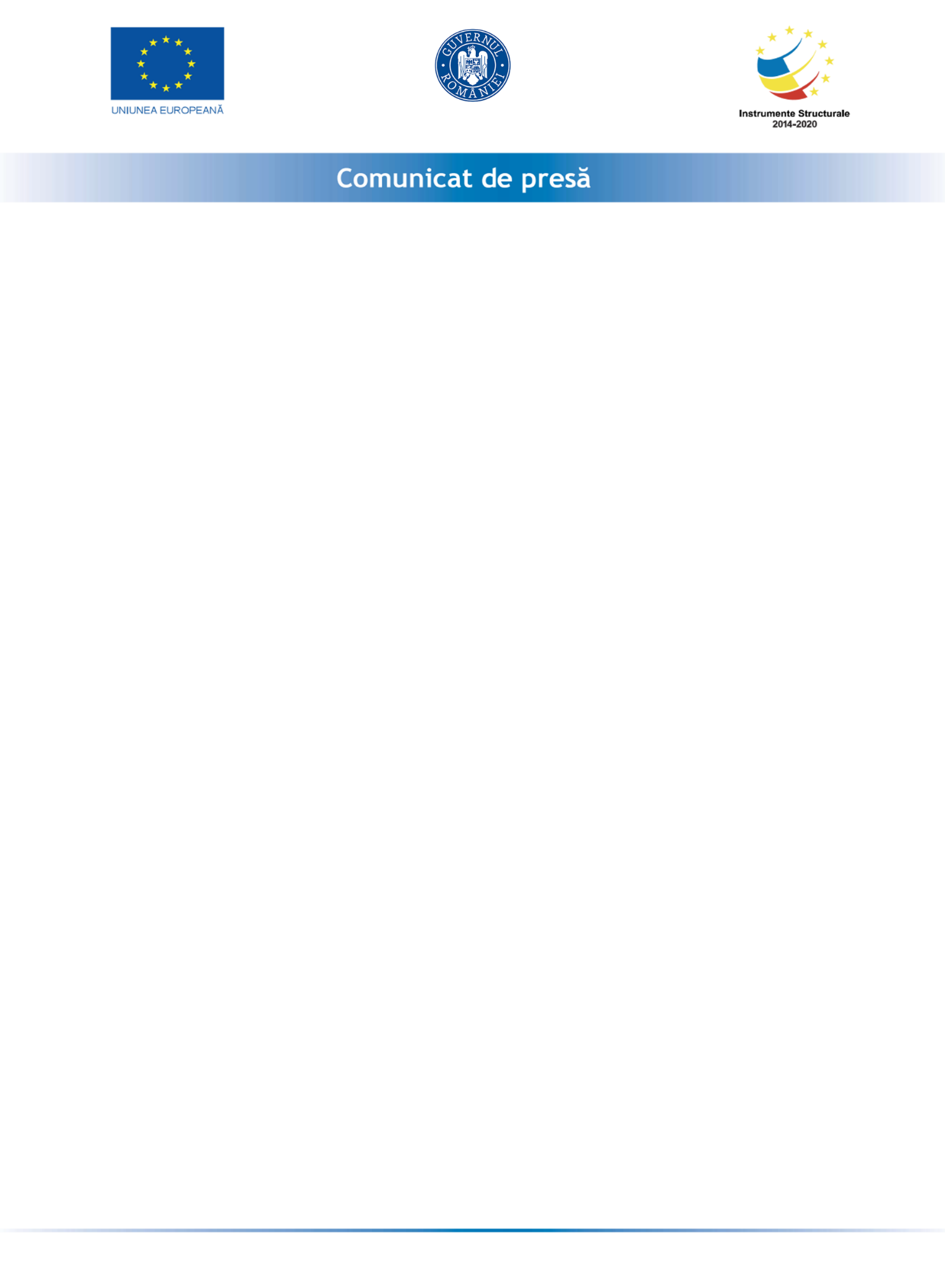 ANEXA 4 DECLARAȚIE DE ELIGIBILITATESubsemnatul/subsemnata ...................................................................., CNP:	,posesor/posesoare al/a   C.I.   seria   ........,   nr.   .....................,   cu   domiciliul   în   localitatea...................................................................., str. ........................................................., nr. ........, bl.........., scara ............, et. ............, ap. ......., județul	, cu reședința (dacă ecazul) în localitatea ………….…………......................, str. ……………......................................., nr.      , bl............,    scara    .............,    et.    ..........,    ap.…...,    județul   .……………............................,    telefon:............................, email.........................................................., în calitate de aplicant în cadrulconcursului de planuri de afaceri organizat în cadrul proiectului ROUTE – Revitalizarea relatiilor comunitare din Poienesti prin furnizarea de servicii integrate - POCU/827/5/2, cunoscând că falsul în declarații este pedepsit de Codul Penal, declar pe propria răspundere că:Nu am fost supus în ultimii 3 ani unei condamnări pronunțate printr-o hotărâre judecătorească definitivă și irevocabilă, din motive profesionale sau etic-profesionale.Nu am fost niciodată condamnat printr-o hotărâre judecătorească definitivă și irevocabilă pentru fraudă, corupție, implicare în organizații criminale sau în alte activități ilegale, în detrimentul intereselor financiare ale Comunității Europene.Nu sunt angajat al liderului de proiect sau al partenerului și nici nu sunt în relație de soț/soție, afin sau rudă, până la gradul 2 inclusiv, cu un angajat al liderului de proiect sau partenerilor.Îmi asum responsabilitatea implementării planului de afaceri depus, în calitate de viitor reprezentant legal al întreprinderii ce va fi înființate, și nu acționez ca intermediar pentru planul de afaceri propus spre finanțare.Nu am mai depus acest plan de afaceri în competiție la un alt administrator de grant.Am luat la cunoștință de prevederile contractului de subvenție și îmi asum responsabilitatea respectării integrale a prevederilor acestui document în cazul în care planul meu de afaceri va fi selectat pentru finanțare.Subsemnatul declar că informațiile furnizate sunt complete și corecte în fiecare detaliu și înțeleg că organizatorul are dreptul de a solicita, în scopul verificării și confirmării declarațiilor, documente doveditoare. Înțeleg că, în cazul în care această declarație nu este conformă cu realitatea, încalc prevederile legislației penale privind falsul în declarații.Data:Semnătura:	“ROUTE Poienești- Revitalizarea relațiilor comunitare din Poienești prin furnizarea de servicii integrate” Contract POCU/827/5/2/139922Proiect cofinanțat din Fondul Social European prin Programul Operațional Capital Uman 2014 – 2020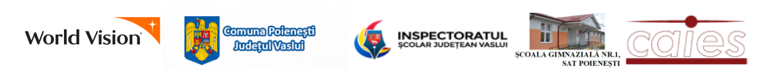 